О проведении плановой  выездной проверки сельского поселения Ильчигуловский сельсовет муниципального района Учалинский район Республики Башкортостан	11 мая 2018 года Управлением Россельхознадзора по Республике Башкортостан проведена плановая выездная проверка в отношении Администрации сельского поселения Ильчигуловский сельсовет муниципального района Учалинский район Республики Башкортостан. В ходе  проверки  нарушений  земельного  законодательства  не  выявлено. 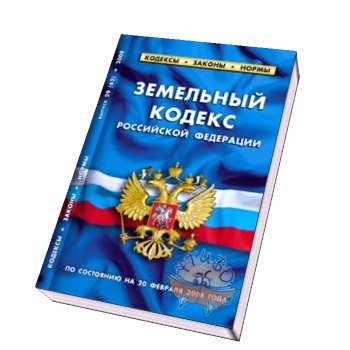 